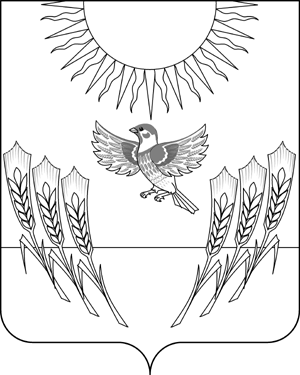 АДМИНИСТРАЦИЯ ВОРОБЬЕВСКОГО МУНИЦИПАЛЬНОГО РАЙОНАВОРОНЕЖСКОЙ ОБЛАСТИПОСТАНОВЛЕНИЕот 30.01.2014 г.	№ 57					с. ВоробьевкаО внесении изменений в постановление администрации Воробьевского муниципального района от 05.08.2013 г. № 335 «О порядке организации и осуществления муниципального жилищного контроля на территории Воробьевского муниципального районаВ целях приведения правовых актов администрации Воробьевского муниципального района в соответствие с действующим законодательством администрация Воробьевского муниципального районаП О С Т А Н О В Л Я Е Т :1. Внести в Порядок организации и осуществления муниципального жилищногоконтроля на территории Воробьевского муниципального района, утвержденный постановлением администрации Воробьевского муниципального района от 05.08.2013 г. № 335 «О порядке организации и осуществления муниципального жилищного контроля на территории Воробьевского муниципального района следующие изменения:1.1. В пункте 1.3 Порядка:1.1.1. Абзац первый изложить в следующей редакции: «1.3. Под обязательными требованиями в настоящем порядке понимаются, установленные в соответствии с жилищным законодательством, законодательством об энергосбережении и о повышении энергетической эффективности требования к использованию и сохранности муниципального жилищного фонда, в том числе требования:».1.1.2. Подпункт 1) изложить в следующей редакции:«1) к жилым помещениям муниципального жилищного фонда, их использованию и содержанию;».1.2. Раздел 2 Порядка изложить в следующей редакции: «2.1. Муниципальный жилищный контроль осуществляется в форме плановых и внеплановых проверок.2.2. Муниципальный жилищный контроль в отношении юридических лиц, индивидуальных предпринимателей, осуществляющих управление многоквартирными домами, оказывающих услуги и (или) выполняющих работы по содержанию и ремонту общего имущества в многоквартирных домах, осуществляется в форме плановых и внеплановых проверок соблюдения обязательных требований при наличии в многоквартирных домах жилых помещений муниципального жилищного фонда.2.3.  Плановые и внеплановые проверки проводятся в форме документарной проверки и (или) выездной проверки в порядке, установленном Федеральным законом от 26.12.2008 N 294-ФЗ «О защите прав юридических лиц и индивидуальных предпринимателей при осуществлении государственного контроля (надзора) и муниципального контроля» с учетом особенностей организации и проведения проверок, установленных частями 4.1 и 4.2 статьи 20 Жилищного кодекса Российской Федерации.2.4. Основанием для включения плановой проверки в ежегодный план проведения плановых проверок является истечение одного года со дня:1) начала осуществления юридическим лицом, индивидуальным предпринимателем деятельности по управлению многоквартирными домами и деятельности по оказанию услуг и (или) выполнению работ по содержанию и ремонту общего имущества в многоквартирных домах в соответствии с представленным в орган государственного жилищного надзора уведомлением о начале указанной деятельности;2) окончания проведения последней плановой проверки юридического лица, индивидуального предпринимателя.2.5. Основанием для проведения внеплановой проверки наряду с основаниями, указанными в части 2 статьи 10 Федерального закона от 26.12.2008 № 294-ФЗ «О защите прав юридических лиц и индивидуальных предпринимателей при осуществлении государственного контроля (надзора) и муниципального контроля», является поступление в орган муниципального жилищного контроля обращений и заявлений граждан, в том числе индивидуальных предпринимателей, юридических лиц, информации от органов государственной власти, органов местногосамоуправления о фактах нарушения обязательных требований к порядку принятия общим собранием собственников помещений в многоквартирном доме решения о создании товарищества собственников жилья, уставу товарищества собственников жилья и внесенным в него изменениям, порядку принятия собственниками помещений в многоквартирном доме решения о выборе управляющей организации в целях заключения с такой организацией договора управления многоквартирным домом, порядку утверждения условий такого договора и его заключения, а также нарушения управляющей организацией обязательств, предусмотренных частью 2 статьи 162 Жилищного кодекса Российской Федерации. Внеплановая проверка по указанным основаниям проводится без согласования с органами прокуратуры и без предварительного уведомления проверяемой организации о проведении такой проверки.2.6. Сроки проведения проверок не может превышать двадцать рабочих дней. 2.7. Муниципальный жилищный контроль в отношении граждан осуществляется в форме проведения внеплановых проверок соблюдения гражданами обязательных требований в порядке, установленном Законом Воронежской области от 26.04.2013 N 52-ОЗ «О муниципальном жилищном контроле на территории Воронежской области».2.8. Основаниями для проведения внеплановой проверки соблюдения гражданами обязательных требований являются:1) поступление в органы муниципального жилищного контроля обращений и заявлений граждан, в том числе индивидуальных предпринимателей, юридических лиц, информации от органов государственной власти, органов местного самоуправления, из средств массовой информации о фактах нарушения гражданами обязательных требований, а также требование прокурора о проведении проверки соблюдения гражданами обязательных требований в рамках надзора за исполнением законов по поступившим в органы прокуратуры материалам и обращениям.2) истечение срока исполнения гражданином ранее выданного предписания об устранении выявленного нарушения обязательных требований.2.9. Обращения и заявления, не позволяющие установить лицо, обратившееся в орган муниципального жилищного контроля, а также обращения и заявления, не содержащие сведений о фактах нарушения обязательных требований, не могут служить основанием для проведения внеплановой проверки.2.10. Сроки проведения проверок не может превышать один рабочий день. 2.11. По результатам проверки, должностное лицо органа муниципального жилищного контроля, проводившее проверку, составляет акт проверки по установленной форме.2.12. В случае выявления при проведении проверки нарушений юридическим лицом, индивидуальным предпринимателем или гражданином обязательных требований уполномоченные должностные лица, проводившие проверку, в пределах полномочий, предусмотренных законодательством Российской Федерации, обязаны:1) выдать предписание об устранении выявленных нарушений с указанием сроков их устранения и (или) о проведении мероприятий по предотвращению причинения вреда жизни, здоровью людей, вреда животным, растениям, окружающей среде, объектам культурного наследия (памятникам истории и культуры) народов Российской Федерации, безопасности государства, имуществу физических и юридических лиц, государственному или муниципальному имуществу, предупреждению возникновения чрезвычайных ситуаций природного и техногенного характера, а также других мероприятий, предусмотренных федеральными законами;2) принять меры по контролю за устранением выявленных нарушений, их предупреждению, предотвращению возможного причинения вреда жизни, здоровью граждан, вреда животным, растениям, окружающей среде, объектам культурного наследия (памятникам истории и культуры) народов Российской Федерации, обеспечению безопасности государства, предупреждению возникновения чрезвычайных ситуаций природного и техногенного характера;3) направить в орган государственного жилищного надзора материалы, связанные с нарушениями обязательных требований, для составления протоколов об административных правонарушениях, связанных с нарушениями обязательных требований, рассмотрения дел об указанных административных правонарушениях и принять меры по предотвращению таких нарушений;4) направить в уполномоченные органы материалы, связанные с нарушениями обязательных требований, для решения вопросов о возбуждении уголовных дел по признакам преступлений;5) обратиться в суд с заявлениями о ликвидации товарищества, о признании недействительным решения, принятого общим собранием собственников помещений в многоквартирном доме с нарушением требований Жилищного кодекса Российской Федерации, и о признании договора управления данным домом недействительным в случае неисполнения в установленный срок предписания об устранении несоответствия устава товарищества собственников жилья, внесенных в устав изменений обязательным требованиям или в случаях выявления нарушений порядка создания товарищества собственников жилья, выбора управляющей организации, утверждения условий договора управления многоквартирным домом и его заключения.».1.3. Пункт 3.2. Порядка исключить.1.4. Приложение к Порядку исключить.2. Контроль за исполнением настоящего постановления, возложить на заместителя главы администрации Воробьевского муниципального района Хвостикова А.Н.Исполняющий обязанности главыадминистрации муниципального района					С.А.ПисьяуковНачальник юридического отдела 					В.Г.Камышанов